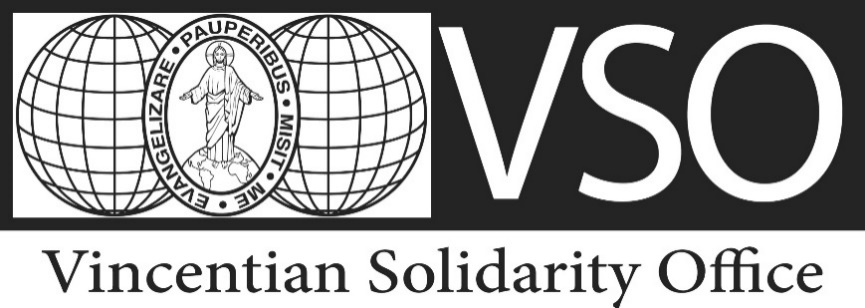 Relatório de Avaliação de ProjetoOs relatórios ajudam-nos a construir relacionamentos com agências de financiamento externas, doadores privados e Províncias doadoras do CM. Além disso, estes relatórios ajudam o VSO a criar uma história para os boletins do VSO, o site do VSO ou materiais promocionais para envolver futuros doadores.É extremamente importante ter esses relatórios porque o VSO representa a Congregação da Missão e faz a mediação entre a Província, Vice-Província ou Missão e as agências de financiamento externas, doadores privados e Províncias doadoras do CM.Este formulário de relatório é um modelo que o ajudará a preencher um relatório provisório ou final de um projeto ou microprojecto para o VSO. É importante que forneça todas as informações solicitadas com o máximo de detalhe possível.Um relatório completo de avaliação de projeto deve incluir:Uma narrativa escrita avaliando a implementação do projetoFotos digitais do projeto e das pessoas que beneficiaramUm relatório financeiroCópias de todos os recibos das receitas e despesas do projetoAlém disso, é recomendado, mas não obrigatório, incluir uma carta de agradecimento em papel timbrado oficial, assinada e carimbada pela Província, Vice-Província ou Missão.Qualquer outra informação necessária para cumprir os requisitos de relatórios para a atribuição da subvenção por parte de uma organização de financiamento para o projeto será solicitada conforme necessário.Por favor, envie o seu relatório para o VSO o VSO1@CMPHLSVS.ORG. Caso tenha alguma dúvida, relativa ao preenchimento deste formulário, consulte as instruções no site do VSO ou envie-nos um e-mail e ficaremos felizes em ajudar.Obrigado por ajudar o relatório do VSO sobre os projetos!1. NarrativaPor favor, responda a todas as perguntas com informação detalhada.Número e título do projeto VSO:1. Data de início do projeto:2. Data em que o projeto foi concluído ou se espera que seja concluído:3. Liste as principais atividades do projeto e as suas datas:4. Liste e explique todas as mudanças que ocorreram na implementação do projeto que diferiram da informação incluída na inscrição submetida ao VSO e às agências de financiamento:5. Descreva quaisquer problemas enfrentados na implementação do projeto:6. Liste as principais pessoas, empresas e organizações que foram pagas e liste as principais pessoas, empresas e organizações que se voluntariaram:7. Explique como o projeto atingiu cada meta e objetivo listado na candidatura submetida ao VSO e às agências de financiamento:8. Por favor, descreva as pessoas que estão a beneficiar deste projeto de forma mais direta, dando números específicos daqueles diretamente servidos:9. Explique como irá manter o projeto no futuro:2. FotosPor favor, insira abaixo as fotos digitais do projeto durante a sua implementação e quando concluído. Por favor, garanta que os beneficiários do projeto aparecem nas fotos. Descreva cada foto (pessoas, lugar e data) quando possível. Se não quiser inserir as fotos em baixo, por favor envie-as como anexos.FinanceiroListe todas as fontes de receita, incluindo subsídios de agências de financiamento, contribuições do VSO, contribuições de outras organizações e doadores e a contribuição local.Pode usar o Excel se for mais fácil de compilar essa informação (por favor, envie-nos o arquivo Excel em anexo).Liste todas as despesas do projeto. Cada despesa deve ter um recibo. Organize os recibos começando pela data mais antiga. Se o recibo não tiver um número, adicione um à mão.Pode usar o Excel se for mais fácil compilar essa informação (por favor, envie-nos o arquivo Excel em anexo).NOTA: Se tiver mais recibos, por favor copie esta tabela e adicione-a ao relatório.4. RecibosPor favor, insira abaixo todos os recibos das receitas e despesas. Mantenha os originais em arquivo consigo durante 10 anos, pois é um requisito para algumas agências de financiamento. Se não quiser inserir os recibos em baixo, por favor envie-os como anexos.Parte 1:  Resumo de receitas do projetoNome da moeda local:______________________Parte 1:  Resumo de receitas do projetoNome da moeda local:______________________Parte 1:  Resumo de receitas do projetoNome da moeda local:______________________Parte 1:  Resumo de receitas do projetoNome da moeda local:______________________Parte 1:  Resumo de receitas do projetoNome da moeda local:______________________Fonte da receitaDataValorTaxa bancáriaValor na moeda localTOTALTOTALTOTALTOTALParte 2:  Despesas do ProjetoParte 2:  Despesas do ProjetoParte 2:  Despesas do ProjetoParte 2:  Despesas do ProjetoNúmero do ReciboDataDescriçãoValor do recibo do itemTOTALTOTALTOTAL